RULLY ACTION SOCIALE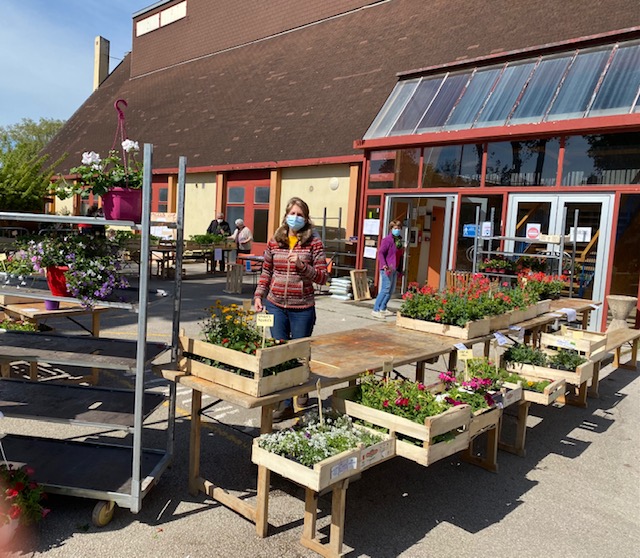 Descriptif des activitésFaire des animations et activités dans le village dont les bénéfices sont reversés au CCAS sous forme de donManifestations de l’année 2022Vente de fleurs : samedi 7 mai toute la journée et dimanche 8 mai jusqu’à 13hLoto : dimanche 27 novembreManifestations de l’année 2022Vente de fleurs : samedi 7 mai toute la journée et dimanche 8 mai jusqu’à 13hLoto : dimanche 27 novembreContact Jocelyne Cordonnier : 06-88-33-84-43jececordon@gmail.comSite internet 